2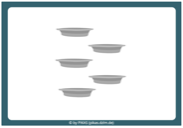 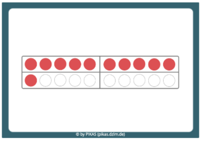 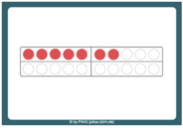 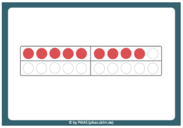 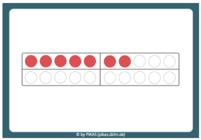 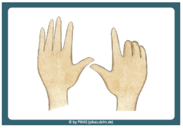 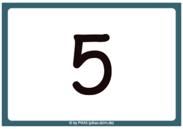 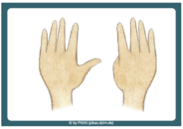 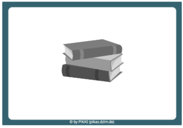 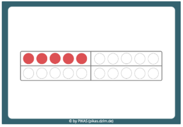 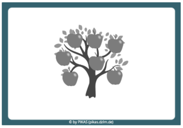 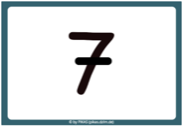 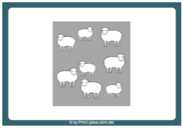 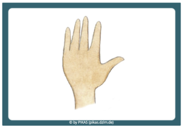 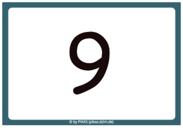 